Rahmenlehrplan für die Berufsschulen zur Verordnung des SBFI über die berufliche Grundbildung fürBindetechnologin / Bindetechnologemit eidgenössischem Fähigkeitszeugnis (EFZ) Von der Trägerschaft in Kraft gesetzt per [Datum]Inhaltsverzeichnis 1.	Einleitung	32.	Übersicht über die Handlungskompetenzen	43.	Lektionentafel	54.	Leistungsziele Berufsfachschule, Lerninhalte pro Lehrjahr	64.1 Leistungsziele Berufsschule, Lerninhalte für das erste Lehrjahr	64.2 Leistungsziele Berufsschule, Lerninhalte für das zweite Lehrjahr	264.3 Leistungsziele Berufsschule, Lerninhalte für das dritte Lehrjahr	264.4 Leistungsziele Berufsschule, Lerninhalte für das vierte Lehrjahr	26Einleitung Für die Grundbildung der Bindetechnologin / Bindetechnologe EFZ gelten die Verordnung und der Bildungsplan. Die Verordnung definiert die Rahmenbedingungen der beruflichen Grundbildung. Diese sind unter anderem: Der Gegenstand und die Dauer der beruflichen Grundbildung, die Ziele und Anforderungen, die Anteile der Bildung an den drei Lernorten sowie das Qualifikationsverfahren mit den Ausweisen und Titeln. Im Bildungsplan sind die Inhalte der beruflichen Grundbildung sowie das Qualifikationsprofil beschrieben. Zudem ist darin festgehalten, an welchen Lernorten welche Handlungskompetenzen vermittelt werden.Die Umsetzungsdokumente (Ausbildungsprogramm für die Lehrbetriebe, für die überbetrieblichen Kursen (üK) und Rahmenlehrplan für die Berufsfachschulen) werden als Instrumente zur Förderung der Qualität durch die OdA erlassen. Sie beschreiben die Umsetzung der Bildung an den drei Lernorten und die Qualifikationsverfahren. Ziel und Zweck Der Rahmenlehrplan für die Berufsfachschulen zeigt auf, wie die vierjährige Ausbildung in der Berufsschule umgesetzt werden soll. Er dient den Berufsschulen als Grundlage zur Entwicklung der detaillierten Lehrpläne. Übersicht über die Handlungskompetenzen 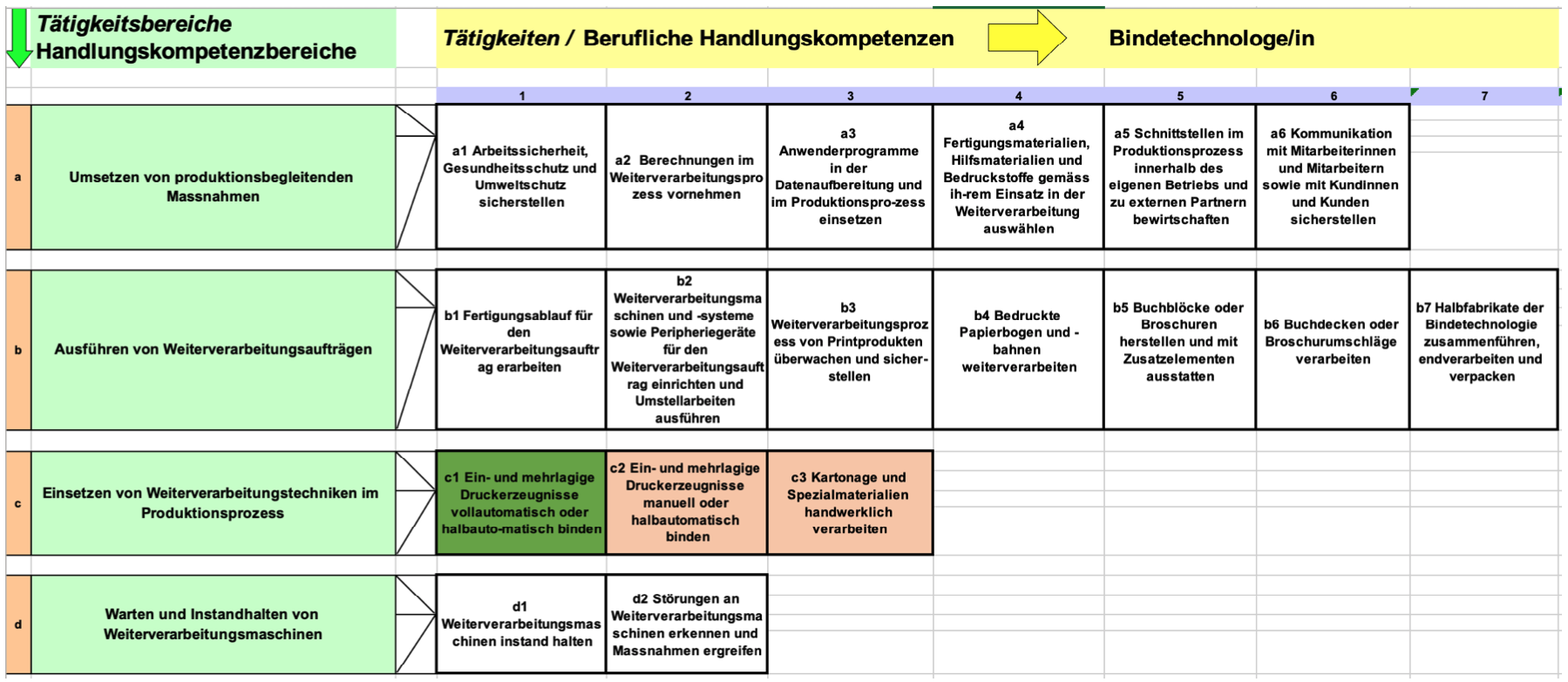 Anforderungsniveau des BerufesDas Anforderungsniveau des Berufes ist im Bildungsplan mit den zu den Handlungskompetenzen zählenden Leistungszielen an den drei Lernorten weiter beschrieben. Zusätzlich zu den Handlungskompetenzen wird die Allgemeinbildung gemäss Verordnung des SBFI vom 27. April 2006 über die Mindestvorschriften für die Allgemeinbildung in der beruflichen Grundbildung vermittelt (SR 412.101.241).Lektionentafel Leistungsziele Berufsfachschule, Lerninhalte pro Lehrjahr4.1 Leistungsziele Berufsschule, Lerninhalte für das erste Lehrjahr4.2 Leistungsziele Berufsschule, Lerninhalte für das zweite Lehrjahr4.3 Leistungsziele Berufsschule, Lerninhalte für das dritte Lehrjahr4.4 Leistungsziele Berufsschule, Lerninhalte für das vierte LehrjahrABerufskenntnisse1. BJ2.BJ3. BJ4. BJTotalaUmsetzen von produktionsbegleitenden Massnahmen3401402080580a1Arbeitssicherheit, Gesundheitsschutz und Umweltschutz sicherstellen6060a2Berechnungen im Weiterverarbeitungsprozess vornehmen120802050270a3Anwenderprogramme in der Datenaufbereitung und im Produktionsprozess einsetzen202040a4Fertigungsmaterialien, Hilfsmaterialien und Bedruckstoffe gemäss ihrem Einsatz in der Weiterverarbeitung auswählen1204020180a5Schnittstellen im Produktionsprozess innerhalb des eigenen Betriebes und zu externen Partnern bewirtschaften151025a6Kommunikation mit Mitarbeiterinnen und Mitarbeitern sowie mit Kundinnen und Kunden sicherstellen 55bAusführen von Weiterverarbeitungsaufträgen14014040120440b1Fertigungsablauf für den Weiterverarbeitungsauftrag erarbeiten202040b2Weiterverarbeitungsmaschinen und -systeme sowie Peripheriegeräte für den Weiterverarbeitungsauftrag einrichten und Umstellarbeiten ausführen40202080b3Weiterverarbeitungsprozess von Printprodukten überwachen und sicherstellen(integriert)0b4Bedruckte Papierbogen und -bahnen weiterverarbeiten806010150b5Buchblöcke oder Broschuren herstellen und mit Zusatzelementen ausstatten6040100b6Buchdecken oder Broschurumschläge verarbeiten5050b7Halbfabrikate der Druckweiterverarbeitung zusammenführen, endverarbeiten und verpacken2020cEinsetzen von Weiterverarbeitungstechniken im Produktionsprozess140140c1Ein- und mehrlagige Druckerzeugnisse vollautomatisch oder halbautomatisch binden140140c2Ein- und mehrlagige Druckerzeugnisse manuell oder halbautomatisch binden7070c3Kartonage und Spezialmaterialien handwerklich verarbeiten 7070dWarten und Instandhalten von Weiterverarbeitungsmaschinen4080120d1Weiterverarbeitungsmaschinen instand halten4060100d2Störungen an Weiterverarbeitungsmaschinen erkennen und Massnahmen ergreifen2020Total pro BJ5203602002001280Handlungskompetenz a1: Arbeitssicherheit, Gesundheitsschutz und Umweltschutz sicherstellenBindetechnolog/innen treffen Massnahmen zur Unfallverhütung, der Berufshygiene und der Gesundheitsvorsorge und setzen diese um. Sie setzen Material umweltschonend ein, vermeiden nach Möglichkeit Abfälle und setzen Massnahmen zum Schutze der Umwelt um.Handlungskompetenz a1: Arbeitssicherheit, Gesundheitsschutz und Umweltschutz sicherstellenBindetechnolog/innen treffen Massnahmen zur Unfallverhütung, der Berufshygiene und der Gesundheitsvorsorge und setzen diese um. Sie setzen Material umweltschonend ein, vermeiden nach Möglichkeit Abfälle und setzen Massnahmen zum Schutze der Umwelt um.Handlungskompetenz a1: Arbeitssicherheit, Gesundheitsschutz und Umweltschutz sicherstellenBindetechnolog/innen treffen Massnahmen zur Unfallverhütung, der Berufshygiene und der Gesundheitsvorsorge und setzen diese um. Sie setzen Material umweltschonend ein, vermeiden nach Möglichkeit Abfälle und setzen Massnahmen zum Schutze der Umwelt um.Handlungskompetenz a1: Arbeitssicherheit, Gesundheitsschutz und Umweltschutz sicherstellenBindetechnolog/innen treffen Massnahmen zur Unfallverhütung, der Berufshygiene und der Gesundheitsvorsorge und setzen diese um. Sie setzen Material umweltschonend ein, vermeiden nach Möglichkeit Abfälle und setzen Massnahmen zum Schutze der Umwelt um.60 LektionenNr.Leistungsziele BerufsfachschuleLerninhalteLektionen pro LZüKa1.1Gesetzliche Vorschriften sowie typische Mass- nahmen der Unfall- und Brandverhütung erläutern (K2)﻿Gesetzesbestimmungen zum Thema «Unfall», Unfallverhütung, Sicherheitskennzeichen, Kennzeichnung gefährliche Arbeitsstoffe, persönliche Schutzausrüstung, gefahren von elektrischen Strom, Brand- und Explosionsgefahr15üK 1a1.2Grundlagen der Gesundheitsvorsorge, Berufshygiene und Ergonomie erläutern (K2)Berufshygiene, Ergonomie, Gesundheitsgefährdung (u.a. Lärm), SUVA5üK 1a1.3Umweltfreundliche Materialien erläutern und Massnahmen zur Vermeidung und Verminderung von Abfällen beschreiben (K2)Umweltschutz, umweltgerechte Entsorgung, Abfalltrennung, Sondermüll5a1.4Gesetze und Bestimmungen über den Umgang mit Chemikalien benennen und Schutzmass- nahmen beim Arbeiten mit gefährlichen Stoffen umschreiben und festlegen (K4)Toxikologie, Chemikalienrecht, Kennzeichnung von Chemikalien, maximale Arbeitsplatzkonzentration, Umgang mit Lösemittel20üK 1a1.5Massnahmen zur Reduktion des Einsatzes von gefährlichen Stoffen beschreiben (K2)Alternativen von gefährlichen Stoffen3a1.6Für alle Materialien den korrekten Wiederverwertungs-/Entsorgungsweg beschreiben, die damit verbundene Umweltwirkung erläutern und die dazugehörige Gesetzesgrundlagen und Bestimmungen wiedergeben (K2).Umweltschutz, umweltgerechte Entsorgung, Abfalltrennung, Sondermüll, 7üK 1a1.7Massnahmen zum energieeffizienten Betrieb von Maschinen, Anlagen und Geräten beschreiben (K2)Energieeffizienz (-klassen…), Energiesparmassnahmen, 5üK 1Handlungskompetenz a2: Berechnungen im Weiterverarbeitungsprozess vornehmenBindetechnolog/innen führen im Berufsalltag diverse Berechnungen durch. Dazu setzen sie grundlegende und fachbezogene Mathematikkenntnisse sicher ein. Sie verstehen Werkzeichnungen wie technische Zeichnungen, Skizzen oder CAD im Berufsalltag. Sie können diese fachbezogen einsetzen.Handlungskompetenz a2: Berechnungen im Weiterverarbeitungsprozess vornehmenBindetechnolog/innen führen im Berufsalltag diverse Berechnungen durch. Dazu setzen sie grundlegende und fachbezogene Mathematikkenntnisse sicher ein. Sie verstehen Werkzeichnungen wie technische Zeichnungen, Skizzen oder CAD im Berufsalltag. Sie können diese fachbezogen einsetzen.Handlungskompetenz a2: Berechnungen im Weiterverarbeitungsprozess vornehmenBindetechnolog/innen führen im Berufsalltag diverse Berechnungen durch. Dazu setzen sie grundlegende und fachbezogene Mathematikkenntnisse sicher ein. Sie verstehen Werkzeichnungen wie technische Zeichnungen, Skizzen oder CAD im Berufsalltag. Sie können diese fachbezogen einsetzen.Handlungskompetenz a2: Berechnungen im Weiterverarbeitungsprozess vornehmenBindetechnolog/innen führen im Berufsalltag diverse Berechnungen durch. Dazu setzen sie grundlegende und fachbezogene Mathematikkenntnisse sicher ein. Sie verstehen Werkzeichnungen wie technische Zeichnungen, Skizzen oder CAD im Berufsalltag. Sie können diese fachbezogen einsetzen.120 LektionenNr.Leistungsziele BerufsfachschuleLerninhalteLektionen pro LZüKa2.1Mathematische Grundlagen anwenden (K3)Dezimale und nichtdezimale Einheiten, Einheiten, Zeit, Brüche, Runden, Proportionen, Prozente und Promille, Brutto/Tara/Netto, Rabatt/Skonto/MwSt, Zinsen, Flächen, Körper 40üK 1a2.2Fachbezogene Berechnungen ausführen (K3)Römische Zahlen, DIN-Formate, Papiergewicht, -volumen (Umfang und Dicken von Produkten), Nutzenberechnungen40üK 1üK 2a2.3Werkzeichnungen (z. B. Stanzrisse, Standbogen usw.) und Skizzen erstellen (K3)Grundlagen Geometrie, Konstruktionen von regelmässigen Vielecken, Standbogen40üK 2Handlungskompetenz a3: Anwenderprogramme in der Datenaufbereitung und im Produktionsprozess einsetzenBindetechnolog/innen wenden in ihrem Berufsalltag betriebsspezifische Programme an. Sie verfügen über grundlegende Informatikkenntnisse.Handlungskompetenz a3: Anwenderprogramme in der Datenaufbereitung und im Produktionsprozess einsetzenBindetechnolog/innen wenden in ihrem Berufsalltag betriebsspezifische Programme an. Sie verfügen über grundlegende Informatikkenntnisse.Handlungskompetenz a3: Anwenderprogramme in der Datenaufbereitung und im Produktionsprozess einsetzenBindetechnolog/innen wenden in ihrem Berufsalltag betriebsspezifische Programme an. Sie verfügen über grundlegende Informatikkenntnisse.Handlungskompetenz a3: Anwenderprogramme in der Datenaufbereitung und im Produktionsprozess einsetzenBindetechnolog/innen wenden in ihrem Berufsalltag betriebsspezifische Programme an. Sie verfügen über grundlegende Informatikkenntnisse.20 LektionenNr.Leistungsziele BerufsfachschuleLerninhalteLektionen pro LZüKa3.2Sinn und Zweck eines Netzwerkes in vereinfachter Darstellung beschreiben und typische Komponenten erläutern (K2)EDV in der Medienproduktion, System-Komponenten, Aufbau und Funktion einer DV-Anlage, Prozessor & Co., Computer-Schnittstellen, Computer-Peripherie, Externe Speicher, Netztechnik, Systemsoftware, Anwendersoftware,15a3.3Datenschutz- und Sicherheitsmassnahmen er- klären und einhalten (K3) Datensicherheit, Datensicherung und Datenschutz 5Handlungskompetenz a4: Fertigungsmaterialien, Hilfsmaterialien und Bedruckstoffe gemäss ihrem Einsatz in der Weiterverarbeitung auswählenBindetechnolog/innen arbeiten mit den unterschiedlichsten Materialien. Sie kennen Fertigungs-, Hilfsmaterialien und Bedruckstoffe und wenden diese korrekt, sinnvoll und umweltschonend an und kennen deren Herstellung.Sie kennen die Vor- und Nachteile sowie die Eigenschaften (z.B. Umschlagen/Umstülpen, Trocknungszeiten etc.) von Hauptdruckverfahren (z.B. Flach-, Digital-, Hoch-, Tief-, Siebdruck, usw.).Handlungskompetenz a4: Fertigungsmaterialien, Hilfsmaterialien und Bedruckstoffe gemäss ihrem Einsatz in der Weiterverarbeitung auswählenBindetechnolog/innen arbeiten mit den unterschiedlichsten Materialien. Sie kennen Fertigungs-, Hilfsmaterialien und Bedruckstoffe und wenden diese korrekt, sinnvoll und umweltschonend an und kennen deren Herstellung.Sie kennen die Vor- und Nachteile sowie die Eigenschaften (z.B. Umschlagen/Umstülpen, Trocknungszeiten etc.) von Hauptdruckverfahren (z.B. Flach-, Digital-, Hoch-, Tief-, Siebdruck, usw.).Handlungskompetenz a4: Fertigungsmaterialien, Hilfsmaterialien und Bedruckstoffe gemäss ihrem Einsatz in der Weiterverarbeitung auswählenBindetechnolog/innen arbeiten mit den unterschiedlichsten Materialien. Sie kennen Fertigungs-, Hilfsmaterialien und Bedruckstoffe und wenden diese korrekt, sinnvoll und umweltschonend an und kennen deren Herstellung.Sie kennen die Vor- und Nachteile sowie die Eigenschaften (z.B. Umschlagen/Umstülpen, Trocknungszeiten etc.) von Hauptdruckverfahren (z.B. Flach-, Digital-, Hoch-, Tief-, Siebdruck, usw.).Handlungskompetenz a4: Fertigungsmaterialien, Hilfsmaterialien und Bedruckstoffe gemäss ihrem Einsatz in der Weiterverarbeitung auswählenBindetechnolog/innen arbeiten mit den unterschiedlichsten Materialien. Sie kennen Fertigungs-, Hilfsmaterialien und Bedruckstoffe und wenden diese korrekt, sinnvoll und umweltschonend an und kennen deren Herstellung.Sie kennen die Vor- und Nachteile sowie die Eigenschaften (z.B. Umschlagen/Umstülpen, Trocknungszeiten etc.) von Hauptdruckverfahren (z.B. Flach-, Digital-, Hoch-, Tief-, Siebdruck, usw.).120 LektionenNr.Leistungsziele BerufsfachschuleLerninhalteLektionen pro LZüKa4.1Verschiedene Fertigungs- und Hilfsmaterialien und Bedruckstoffe auf ihre Zusammensetzung, Eigenschaft und Anwendung hin prüfen (K4)Papierherstellung, Papiersorten, Papierveredelung, Papierausrüstung, Karton- und Pappenherstellung40a4.2Eigenschaften, Umweltwirkung, Einsatzmöglichkeiten, Anwendungsgebiet und Entsorgung/Wiederverwertung verschiedener Fertigungs- und Hilfsmaterialien und Bedruckstoffe erläutern (K2)Papier und Umwelt, Umweltlabels10a4.3Aufbau und Herstellung von Fertigungs- und Hilfsmaterialien und Bedruckstoffe erläutern (K2)Papierherstellung, Papiersorten, Papierveredelung, Papierausrüstung, Karton- und Pappenherstellung20a4.4Druckverfahren und Druckprinzipien erklären (K2)Grundlagen des Druckens, Druckprinzipien, Grundlagen des Digitaldrucks20a4.5Hauptdruckverfahren erkennen und Druckprodukte den Hauptdruckverfahren zuordnen (K3)Flachdruck, Offsetdruck, Blechdruck, Tiefdruck, Hochdruck, Flexodruck, Siebdruck, Tampondruck20a4.6Einsatzbereiche der Druckverfahren und die entstehenden Produkte erläutern (K2)Flachdruck, Offsetdruck, Blechdruck, Tiefdruck, Hochdruck, Flexodruck, Siebdruck, Tampondruck10Handlungskompetenz a5: Schnittstellen im Produktionsprozess innerhalb des eigenen Betriebes und zu externen Partnern bewirtschaftenBindetechnolog/innen kennen ihr berufliches Umfeld. Bei ihrer täglichen Arbeit kennen und berücksichtigen sie die Aufgaben und Kompetenzen von verwandten Berufen. Sie sind mit den technischen und organisatorischen Prozessen eines grafischen Betriebes vertraut, verfügen über Grundkenntnisse der betriebswirtschaftlichen Abläufe und kennen die gängigen Qualitätssysteme.Handlungskompetenz a5: Schnittstellen im Produktionsprozess innerhalb des eigenen Betriebes und zu externen Partnern bewirtschaftenBindetechnolog/innen kennen ihr berufliches Umfeld. Bei ihrer täglichen Arbeit kennen und berücksichtigen sie die Aufgaben und Kompetenzen von verwandten Berufen. Sie sind mit den technischen und organisatorischen Prozessen eines grafischen Betriebes vertraut, verfügen über Grundkenntnisse der betriebswirtschaftlichen Abläufe und kennen die gängigen Qualitätssysteme.Handlungskompetenz a5: Schnittstellen im Produktionsprozess innerhalb des eigenen Betriebes und zu externen Partnern bewirtschaftenBindetechnolog/innen kennen ihr berufliches Umfeld. Bei ihrer täglichen Arbeit kennen und berücksichtigen sie die Aufgaben und Kompetenzen von verwandten Berufen. Sie sind mit den technischen und organisatorischen Prozessen eines grafischen Betriebes vertraut, verfügen über Grundkenntnisse der betriebswirtschaftlichen Abläufe und kennen die gängigen Qualitätssysteme.Handlungskompetenz a5: Schnittstellen im Produktionsprozess innerhalb des eigenen Betriebes und zu externen Partnern bewirtschaftenBindetechnolog/innen kennen ihr berufliches Umfeld. Bei ihrer täglichen Arbeit kennen und berücksichtigen sie die Aufgaben und Kompetenzen von verwandten Berufen. Sie sind mit den technischen und organisatorischen Prozessen eines grafischen Betriebes vertraut, verfügen über Grundkenntnisse der betriebswirtschaftlichen Abläufe und kennen die gängigen Qualitätssysteme.15 LektionenNr.Leistungsziele BerufsfachschuleLerninhalteLektionen pro LZüKa5.1Aufbau, Ablauforganisation und Umfeld eines grafischen Betriebs beschreiben (K2)Organisationslehre, Aufbau- und Ablauforganisation, Stellung der buchbinderischen Verarbeitung im Gesamtprozess, Gliederung der buchbinderischen Verarbeitung10a5.2Verwandte Berufe und deren Tätigkeiten sowie Schnittstellen zur eigenen Tätigkeit innerhalb des Betriebes und der Branche beschreiben (K2)Medienübersicht, Entwicklung der Medien, Produktionsablauf für Print- und Digital-Medien, Berufe der Medienindustrie5Handlungskompetenz a6: Kommunikation mit Mitarbeiterinnen und Mitarbeitern sowie mit Kundinnen und Kunden sicherstellenBindetechnolog/innen kommunizieren mit internen und externen Zielgruppen. Sie wenden die Kommunikationsregeln an und pflegen ein vorbildliches Erscheinungsbild. Sie erklären auf einfache Art und Weise die Produktionsabläufe und empfehlen geeignete Verfahren.Handlungskompetenz a6: Kommunikation mit Mitarbeiterinnen und Mitarbeitern sowie mit Kundinnen und Kunden sicherstellenBindetechnolog/innen kommunizieren mit internen und externen Zielgruppen. Sie wenden die Kommunikationsregeln an und pflegen ein vorbildliches Erscheinungsbild. Sie erklären auf einfache Art und Weise die Produktionsabläufe und empfehlen geeignete Verfahren.Handlungskompetenz a6: Kommunikation mit Mitarbeiterinnen und Mitarbeitern sowie mit Kundinnen und Kunden sicherstellenBindetechnolog/innen kommunizieren mit internen und externen Zielgruppen. Sie wenden die Kommunikationsregeln an und pflegen ein vorbildliches Erscheinungsbild. Sie erklären auf einfache Art und Weise die Produktionsabläufe und empfehlen geeignete Verfahren.Handlungskompetenz a6: Kommunikation mit Mitarbeiterinnen und Mitarbeitern sowie mit Kundinnen und Kunden sicherstellenBindetechnolog/innen kommunizieren mit internen und externen Zielgruppen. Sie wenden die Kommunikationsregeln an und pflegen ein vorbildliches Erscheinungsbild. Sie erklären auf einfache Art und Weise die Produktionsabläufe und empfehlen geeignete Verfahren.5 LektionenNr.Leistungsziele BerufsfachschuleLerninhalteLektionen pro LZüKa6.4Fachsprache kennen und anwenden (K3)Fachsprache in der Praxis adäquat anwenden5üK 1üK 2Handlungskompetenz b1: Fertigungsablauf für den Weiterverarbeitungsauftrag erarbeitenBindetechnolog/innen nehmen Aufträge entgegen und klären diese, indem sie bei Unklarheiten oder fehlenden Angaben nachfragen und sicherstellen, dass sie über sämtliche Informationen, Produktionsmittel und Ressourcen zur Auftragsausführung verfügen.Handlungskompetenz b1: Fertigungsablauf für den Weiterverarbeitungsauftrag erarbeitenBindetechnolog/innen nehmen Aufträge entgegen und klären diese, indem sie bei Unklarheiten oder fehlenden Angaben nachfragen und sicherstellen, dass sie über sämtliche Informationen, Produktionsmittel und Ressourcen zur Auftragsausführung verfügen.Handlungskompetenz b1: Fertigungsablauf für den Weiterverarbeitungsauftrag erarbeitenBindetechnolog/innen nehmen Aufträge entgegen und klären diese, indem sie bei Unklarheiten oder fehlenden Angaben nachfragen und sicherstellen, dass sie über sämtliche Informationen, Produktionsmittel und Ressourcen zur Auftragsausführung verfügen.Handlungskompetenz b1: Fertigungsablauf für den Weiterverarbeitungsauftrag erarbeitenBindetechnolog/innen nehmen Aufträge entgegen und klären diese, indem sie bei Unklarheiten oder fehlenden Angaben nachfragen und sicherstellen, dass sie über sämtliche Informationen, Produktionsmittel und Ressourcen zur Auftragsausführung verfügen.20 LektionenNr.Leistungsziele BerufsfachschuleLerninhalteLektionen pro LZüKb1.1Wichtige Informationen von Aufträgen erläutern (K2)Finalerzeugnisse in der buchbinderischen Verarbeitung Unterscheidungsmerkmale20üK 2Handlungskompetenz b2: Weiterverarbeitungsmaschinen und -systeme sowie Peripheriegeräte für den Weiterverarbeitungsauftrag einrichten und Umstellarbeiten ausführenBindetechnolog/innen bereiten die Arbeiten vor. Sie richten den Arbeitsplatz ein, rüsten die Weiterverarbeitungsmaschinen/-systeme und Peripheriegeräte mit den korrekten Materialien aus, führen die notwendigen Umstellarbeiten aus und beachten die Sicherheitsstandards. Dazu berücksichtigen in ihrem Berufsalltag naturwissenschaftliche Grundkenntnisse wie der Chemie, der Optik, der Pneumatik, der Hydraulik, der Steuer- und Regeltechnik, der Mechanik, der Wärmelehre, der Farblehre und der Elektrik/Elektrotechnik.Handlungskompetenz b2: Weiterverarbeitungsmaschinen und -systeme sowie Peripheriegeräte für den Weiterverarbeitungsauftrag einrichten und Umstellarbeiten ausführenBindetechnolog/innen bereiten die Arbeiten vor. Sie richten den Arbeitsplatz ein, rüsten die Weiterverarbeitungsmaschinen/-systeme und Peripheriegeräte mit den korrekten Materialien aus, führen die notwendigen Umstellarbeiten aus und beachten die Sicherheitsstandards. Dazu berücksichtigen in ihrem Berufsalltag naturwissenschaftliche Grundkenntnisse wie der Chemie, der Optik, der Pneumatik, der Hydraulik, der Steuer- und Regeltechnik, der Mechanik, der Wärmelehre, der Farblehre und der Elektrik/Elektrotechnik.Handlungskompetenz b2: Weiterverarbeitungsmaschinen und -systeme sowie Peripheriegeräte für den Weiterverarbeitungsauftrag einrichten und Umstellarbeiten ausführenBindetechnolog/innen bereiten die Arbeiten vor. Sie richten den Arbeitsplatz ein, rüsten die Weiterverarbeitungsmaschinen/-systeme und Peripheriegeräte mit den korrekten Materialien aus, führen die notwendigen Umstellarbeiten aus und beachten die Sicherheitsstandards. Dazu berücksichtigen in ihrem Berufsalltag naturwissenschaftliche Grundkenntnisse wie der Chemie, der Optik, der Pneumatik, der Hydraulik, der Steuer- und Regeltechnik, der Mechanik, der Wärmelehre, der Farblehre und der Elektrik/Elektrotechnik.Handlungskompetenz b2: Weiterverarbeitungsmaschinen und -systeme sowie Peripheriegeräte für den Weiterverarbeitungsauftrag einrichten und Umstellarbeiten ausführenBindetechnolog/innen bereiten die Arbeiten vor. Sie richten den Arbeitsplatz ein, rüsten die Weiterverarbeitungsmaschinen/-systeme und Peripheriegeräte mit den korrekten Materialien aus, führen die notwendigen Umstellarbeiten aus und beachten die Sicherheitsstandards. Dazu berücksichtigen in ihrem Berufsalltag naturwissenschaftliche Grundkenntnisse wie der Chemie, der Optik, der Pneumatik, der Hydraulik, der Steuer- und Regeltechnik, der Mechanik, der Wärmelehre, der Farblehre und der Elektrik/Elektrotechnik.40 LektionenNr.Leistungsziele BerufsfachschuleLerninhalteLektionen pro LZüKb2.1Fachbezogene, naturwissenschaftliche Grundkenntnisse erläutern (K2) Mechanik, Farbenlehre40Handlungskompetenz b4: Bedruckte Papierbogen und -bahnen weiterverarbeitenBindetechnolog/innen führen Bogen- und Bahnverarbeitungen aus. Sie setzen je nach Auftrag die entsprechenden Verfahrenstechniken ein.Handlungskompetenz b4: Bedruckte Papierbogen und -bahnen weiterverarbeitenBindetechnolog/innen führen Bogen- und Bahnverarbeitungen aus. Sie setzen je nach Auftrag die entsprechenden Verfahrenstechniken ein.Handlungskompetenz b4: Bedruckte Papierbogen und -bahnen weiterverarbeitenBindetechnolog/innen führen Bogen- und Bahnverarbeitungen aus. Sie setzen je nach Auftrag die entsprechenden Verfahrenstechniken ein.Handlungskompetenz b4: Bedruckte Papierbogen und -bahnen weiterverarbeitenBindetechnolog/innen führen Bogen- und Bahnverarbeitungen aus. Sie setzen je nach Auftrag die entsprechenden Verfahrenstechniken ein.80 LektionenNr.Leistungsziele BerufsfachschuleLerninhalteLektionen pro LZüKb4.1Grundlagen, Funktionen und typische Einsatzbereiche von Verfahren und Techniken zur Bogen- und Bahnverarbeitung erläutern (K2)Teilprozess Bogen- und Bahnverarbeitung10b4.2Arbeitsmethoden, Arbeitsgänge und -abläufe im Schneidebereich erläutern (K2)Prozessabschnitt Schneiden, Begriffe des Schneidens, Messerbewegungswinkel, Aufbau eines Planschneiders, Aufbau des Planschneidemesser, Schnittfehler und deren Ursachen, Schneidleisten, der Arbeitsplatz Schneiden, Zusatzeinrichtungen an der Schneidemaschine, Peripheriegeräte an Planschneider, Schnittreihenfolge30üK 1üK 2b4.3Arbeitsmethoden, Arbeitsgänge und -abläufe im Falzbereich erläutern (K2)Prozessabschnitt Falzen, Falzarten, Falzprinzipien, Falzschema, Falzmaschinen 20üK 1b4.4Vorrichtearbeiten produktegerecht erklären (K2)Prozessabschnitt Vorrichten, Einkleben, Umlegen, Einstecken, Ankleben von Vorsätzen,5üK 2 (Schwerpunkt Handwerk)b4.5Typische Maschinen, Techniken und Prozesse für das Rillen, Stanzen, Bohren und Perforieren er- läutern (K2)Prozessabschnitt Vorbereiten von VerarbeitungsstellenAnwendung & Produkte: Rillen, Ritzen, Nuten, Stanzen, Bohren, Perforieren 15üK 2 (Schwerpunkt Handwerk)Handlungskompetenz d1: Weiterverarbeitungsmaschinen instandhaltenBindetechnolog/innen kennen die Verschleissteile von Weiterverarbeitungssystemen/-maschinen sowie der Peripheriegeräte. Sie führen die Wartung fachgerecht durch und beachten die Sicherheitsstandards.Handlungskompetenz d1: Weiterverarbeitungsmaschinen instandhaltenBindetechnolog/innen kennen die Verschleissteile von Weiterverarbeitungssystemen/-maschinen sowie der Peripheriegeräte. Sie führen die Wartung fachgerecht durch und beachten die Sicherheitsstandards.Handlungskompetenz d1: Weiterverarbeitungsmaschinen instandhaltenBindetechnolog/innen kennen die Verschleissteile von Weiterverarbeitungssystemen/-maschinen sowie der Peripheriegeräte. Sie führen die Wartung fachgerecht durch und beachten die Sicherheitsstandards.Handlungskompetenz d1: Weiterverarbeitungsmaschinen instandhaltenBindetechnolog/innen kennen die Verschleissteile von Weiterverarbeitungssystemen/-maschinen sowie der Peripheriegeräte. Sie führen die Wartung fachgerecht durch und beachten die Sicherheitsstandards.40 LektionenNr.Leistungsziele BerufsfachschuleLerninhalteLektionen pro LZüKd1.1Werkzeuge und Maschinenelemente von Weiterverarbeitungssysteme/-maschinen und Peripheriegeräte erläutern (K2)Werkzeuge, Verbindungstechnik, kraftschlüssige/formschlüssige und stoffschlüssige Verbindungen, Lager, 

 40üK 1Handlungskompetenz a2: Berechnungen im Weiterverarbeitungsprozess vornehmenBindetechnolog/innen führen im Berufsalltag diverse Berechnungen durch. Dazu setzen sie grundlegende und fachbezogene Mathematikkenntnisse sicher ein. Sie verstehen Werkzeichnungen wie technische Zeichnungen, Skizzen oder CAD im Berufsalltag. Sie können diese fachbezogen einsetzen.Handlungskompetenz a2: Berechnungen im Weiterverarbeitungsprozess vornehmenBindetechnolog/innen führen im Berufsalltag diverse Berechnungen durch. Dazu setzen sie grundlegende und fachbezogene Mathematikkenntnisse sicher ein. Sie verstehen Werkzeichnungen wie technische Zeichnungen, Skizzen oder CAD im Berufsalltag. Sie können diese fachbezogen einsetzen.Handlungskompetenz a2: Berechnungen im Weiterverarbeitungsprozess vornehmenBindetechnolog/innen führen im Berufsalltag diverse Berechnungen durch. Dazu setzen sie grundlegende und fachbezogene Mathematikkenntnisse sicher ein. Sie verstehen Werkzeichnungen wie technische Zeichnungen, Skizzen oder CAD im Berufsalltag. Sie können diese fachbezogen einsetzen.Handlungskompetenz a2: Berechnungen im Weiterverarbeitungsprozess vornehmenBindetechnolog/innen führen im Berufsalltag diverse Berechnungen durch. Dazu setzen sie grundlegende und fachbezogene Mathematikkenntnisse sicher ein. Sie verstehen Werkzeichnungen wie technische Zeichnungen, Skizzen oder CAD im Berufsalltag. Sie können diese fachbezogen einsetzen.80 LektionenNr.Leistungsziele BerufsfachschuleLerninhalteLektionen pro LZüKa2.2Fachbezogene Berechnungen ausführen (K3)Bogenberechnungen (Druckformate und Einteilungsbogen, Materialbedarfsberechnungen, Leistungsberechnungen, Sammelhefter, Klebebinder und weitere Maschinen)60a2.3Werkzeichnungen (z. B. Stanzrisse, Standbogen usw.) und Skizzen erstellen (K3)Freihändiges Skizzieren, Perspektiven, Abwicklungen, Stanzrisse20Handlungskompetenz a3: Anwenderprogramme in der Datenaufbereitung und im Produktionsprozess einsetzenBindetechnolog/innen wenden in ihrem Berufsalltag betriebsspezifische Programme an. Sie verfügen über grundlegende Informatikkenntnisse.Handlungskompetenz a3: Anwenderprogramme in der Datenaufbereitung und im Produktionsprozess einsetzenBindetechnolog/innen wenden in ihrem Berufsalltag betriebsspezifische Programme an. Sie verfügen über grundlegende Informatikkenntnisse.Handlungskompetenz a3: Anwenderprogramme in der Datenaufbereitung und im Produktionsprozess einsetzenBindetechnolog/innen wenden in ihrem Berufsalltag betriebsspezifische Programme an. Sie verfügen über grundlegende Informatikkenntnisse.Handlungskompetenz a3: Anwenderprogramme in der Datenaufbereitung und im Produktionsprozess einsetzenBindetechnolog/innen wenden in ihrem Berufsalltag betriebsspezifische Programme an. Sie verfügen über grundlegende Informatikkenntnisse.20 LektionenNr.Leistungsziele BerufsfachschuleLerninhalteLektionen pro LZüKa3.1Fachspezifische Anwenderprogramme und ihre Einsatzgebiete kennen und anwenden (K3)Anwendersoftware (Office), Datenverarbeitung- / Datenausgabe (PDF, Cloud, Print…)20Handlungskompetenz a4: Fertigungsmaterialien, Hilfsmaterialien und Bedruckstoffe gemäss ihrem Einsatz in der Weiterverarbeitung auswählenBindetechnolog/innen arbeiten mit den unterschiedlichsten Materialien. Sie kennen Fertigungs-, Hilfsmaterialien und Bedruckstoffe und wenden diese korrekt, sinnvoll und umweltschonend an und kennen deren Herstellung.Sie kennen die Vor- und Nachteile sowie die Eigenschaften (z.B. Umschlagen/Umstülpen, Trocknungszeiten etc.) von Hauptdruckverfahren (z.B. Flach-, Digital-, Hoch-, Tief-, Siebdruck, usw.).Handlungskompetenz a4: Fertigungsmaterialien, Hilfsmaterialien und Bedruckstoffe gemäss ihrem Einsatz in der Weiterverarbeitung auswählenBindetechnolog/innen arbeiten mit den unterschiedlichsten Materialien. Sie kennen Fertigungs-, Hilfsmaterialien und Bedruckstoffe und wenden diese korrekt, sinnvoll und umweltschonend an und kennen deren Herstellung.Sie kennen die Vor- und Nachteile sowie die Eigenschaften (z.B. Umschlagen/Umstülpen, Trocknungszeiten etc.) von Hauptdruckverfahren (z.B. Flach-, Digital-, Hoch-, Tief-, Siebdruck, usw.).Handlungskompetenz a4: Fertigungsmaterialien, Hilfsmaterialien und Bedruckstoffe gemäss ihrem Einsatz in der Weiterverarbeitung auswählenBindetechnolog/innen arbeiten mit den unterschiedlichsten Materialien. Sie kennen Fertigungs-, Hilfsmaterialien und Bedruckstoffe und wenden diese korrekt, sinnvoll und umweltschonend an und kennen deren Herstellung.Sie kennen die Vor- und Nachteile sowie die Eigenschaften (z.B. Umschlagen/Umstülpen, Trocknungszeiten etc.) von Hauptdruckverfahren (z.B. Flach-, Digital-, Hoch-, Tief-, Siebdruck, usw.).Handlungskompetenz a4: Fertigungsmaterialien, Hilfsmaterialien und Bedruckstoffe gemäss ihrem Einsatz in der Weiterverarbeitung auswählenBindetechnolog/innen arbeiten mit den unterschiedlichsten Materialien. Sie kennen Fertigungs-, Hilfsmaterialien und Bedruckstoffe und wenden diese korrekt, sinnvoll und umweltschonend an und kennen deren Herstellung.Sie kennen die Vor- und Nachteile sowie die Eigenschaften (z.B. Umschlagen/Umstülpen, Trocknungszeiten etc.) von Hauptdruckverfahren (z.B. Flach-, Digital-, Hoch-, Tief-, Siebdruck, usw.).40 LektionenNr.Leistungsziele BerufsfachschuleLerninhalteLektionen pro LZüKa4.1Verschiedene Fertigungs- und Hilfsmaterialien und Bedruckstoffe auf ihre Zusammensetzung, Eigenschaft und Anwendung hin prüfen (K4) Gewebe, Schutz- und Kaschierfolien, Klebstoffe, Kunststoff40üK 3Handlungskompetenz b2: Weiterverarbeitungsmaschinen und -systeme sowie Peripheriegeräte für den Weiterverarbeitungsauftrag einrichten und Umstellarbeiten ausführenBindetechnolog/innen bereiten die Arbeiten vor. Sie richten den Arbeitsplatz ein, rüsten die Weiterverarbeitungsmaschinen/-systeme und Peripheriegeräte mit den korrekten Materialien aus, führen die notwendigen Umstellarbeiten aus und beachten die Sicherheitsstandards. Dazu berücksichtigen in ihrem Berufsalltag naturwissenschaftliche Grundkenntnisse wie der Chemie, der Optik, der Pneumatik, der Hydraulik, der Steuer- und Regeltechnik, der Mechanik, der Wärmelehre, der Farblehre und der Elektrik/Elektrotechnik.Handlungskompetenz b2: Weiterverarbeitungsmaschinen und -systeme sowie Peripheriegeräte für den Weiterverarbeitungsauftrag einrichten und Umstellarbeiten ausführenBindetechnolog/innen bereiten die Arbeiten vor. Sie richten den Arbeitsplatz ein, rüsten die Weiterverarbeitungsmaschinen/-systeme und Peripheriegeräte mit den korrekten Materialien aus, führen die notwendigen Umstellarbeiten aus und beachten die Sicherheitsstandards. Dazu berücksichtigen in ihrem Berufsalltag naturwissenschaftliche Grundkenntnisse wie der Chemie, der Optik, der Pneumatik, der Hydraulik, der Steuer- und Regeltechnik, der Mechanik, der Wärmelehre, der Farblehre und der Elektrik/Elektrotechnik.Handlungskompetenz b2: Weiterverarbeitungsmaschinen und -systeme sowie Peripheriegeräte für den Weiterverarbeitungsauftrag einrichten und Umstellarbeiten ausführenBindetechnolog/innen bereiten die Arbeiten vor. Sie richten den Arbeitsplatz ein, rüsten die Weiterverarbeitungsmaschinen/-systeme und Peripheriegeräte mit den korrekten Materialien aus, führen die notwendigen Umstellarbeiten aus und beachten die Sicherheitsstandards. Dazu berücksichtigen in ihrem Berufsalltag naturwissenschaftliche Grundkenntnisse wie der Chemie, der Optik, der Pneumatik, der Hydraulik, der Steuer- und Regeltechnik, der Mechanik, der Wärmelehre, der Farblehre und der Elektrik/Elektrotechnik.Handlungskompetenz b2: Weiterverarbeitungsmaschinen und -systeme sowie Peripheriegeräte für den Weiterverarbeitungsauftrag einrichten und Umstellarbeiten ausführenBindetechnolog/innen bereiten die Arbeiten vor. Sie richten den Arbeitsplatz ein, rüsten die Weiterverarbeitungsmaschinen/-systeme und Peripheriegeräte mit den korrekten Materialien aus, führen die notwendigen Umstellarbeiten aus und beachten die Sicherheitsstandards. Dazu berücksichtigen in ihrem Berufsalltag naturwissenschaftliche Grundkenntnisse wie der Chemie, der Optik, der Pneumatik, der Hydraulik, der Steuer- und Regeltechnik, der Mechanik, der Wärmelehre, der Farblehre und der Elektrik/Elektrotechnik.20 LektionenNr.Leistungsziele BerufsfachschuleLerninhalteLektionen pro LZüKb2.1Fachbezogene, naturwissenschaftliche Grundkenntnisse erläutern (K2)Elektrotechnik20Handlungskompetenz b4: Bedruckte Papierbogen und -bahnen weiterverarbeitenBindetechnolog/innen führen Bogen- und Bahnverarbeitungen aus. Sie setzen je nach Auftrag die entsprechenden Verfahrenstechniken ein.Handlungskompetenz b4: Bedruckte Papierbogen und -bahnen weiterverarbeitenBindetechnolog/innen führen Bogen- und Bahnverarbeitungen aus. Sie setzen je nach Auftrag die entsprechenden Verfahrenstechniken ein.Handlungskompetenz b4: Bedruckte Papierbogen und -bahnen weiterverarbeitenBindetechnolog/innen führen Bogen- und Bahnverarbeitungen aus. Sie setzen je nach Auftrag die entsprechenden Verfahrenstechniken ein.Handlungskompetenz b4: Bedruckte Papierbogen und -bahnen weiterverarbeitenBindetechnolog/innen führen Bogen- und Bahnverarbeitungen aus. Sie setzen je nach Auftrag die entsprechenden Verfahrenstechniken ein.60 LektionenNr.Leistungsziele BerufsfachschuleLerninhalteLektionen pro LZüKb4.1Grundlagen, Funktionen und typische Einsatzbereiche von Verfahren und Techniken zur Bogen- und Bahnverarbeitung erläutern (K2)Teilprozess Bogen- und Bahnverarbeitung10b4.3Arbeitsmethoden, Arbeitsgänge und -abläufe im Falzbereich erläutern (K2)Falzsysteme, Falzprinzipien, Falzmaschinen, Falzkleben30üK 3b4.4Vorrichtearbeiten produktegerecht erklären (K2)Anwendung & ProdukteProzessabschnitt Vorrichten10üK 3 (Schwerpunkt Handwerk)b4.5Typische Maschinen, Techniken und Prozesse für das Rillen, Stanzen, Bohren und Perforieren er- läutern (K2)Prozessabschnitt Vorbereiten von Verarbeitungsstellen für Einzelblattbindesysteme10üK 3Handlungskompetenz b5: Buchblöcke oder Broschuren herstellen und mit Zusatzelementen ausstattenBindetechnolog/innen können in der Blockherstellung die produktespezifischen Sammel- und Bindeverfahren unterscheiden, zuordnen und anwenden.Handlungskompetenz b5: Buchblöcke oder Broschuren herstellen und mit Zusatzelementen ausstattenBindetechnolog/innen können in der Blockherstellung die produktespezifischen Sammel- und Bindeverfahren unterscheiden, zuordnen und anwenden.Handlungskompetenz b5: Buchblöcke oder Broschuren herstellen und mit Zusatzelementen ausstattenBindetechnolog/innen können in der Blockherstellung die produktespezifischen Sammel- und Bindeverfahren unterscheiden, zuordnen und anwenden.Handlungskompetenz b5: Buchblöcke oder Broschuren herstellen und mit Zusatzelementen ausstattenBindetechnolog/innen können in der Blockherstellung die produktespezifischen Sammel- und Bindeverfahren unterscheiden, zuordnen und anwenden.60 LektionenNr.Leistungsziele BerufsfachschuleLerninhalteLektionen pro LZüKb5.1Grundlagen der Sammel-, Zusammentrag- und Stecksysteme erläutern (K2)Teilprozess BlockherstellungSammeln von Einlagenblocks, Schematischer Aufbau eines Sammlers, Bestandteile von Sammelheftstrassen, Bogenöffnungsvarianten, Anlegervarianten, Falzanleger, Trimmer, Auslagen, Kombinierte Sammel-Drahtheft-Falz-Schneidemaschinen15üK 3b5.2Grundlagen der Bindetechniken für einlagige Produkte erläutern (K2)Form- und stoffschlüssige Bindetechniken5b5.3Grundlagen der Bindetechniken für mehrlagige Produkte mit Erhaltung des Rückens (z.B. Faden- heften...) erläutern (K2)Kraft-, form- und stoffschlüssige Bindetechniken, 10b5.4Grundlagen der Bindetechniken für mehrlagige Produkte mit Entfernung des Rückens (z.B. Klebebindung, Einzelblattbindesystem...) erläutern (K2)Frästechnik, Fächertechnik, partielle Entfernung: Perfo-Stanztechnik, Perfo-Schlitztechnik, Flexstabiltechnik, Einzelblattbindesysteme30Handlungskompetenz d1: Weiterverarbeitungsmaschinen instandhaltenBindetechnolog/innen kennen die Verschleissteile von Weiterverarbeitungssystemen/-maschinen sowie der Peripheriegeräte. Sie führen die Wartung fachgerecht durch und beachten die Sicherheitsstandards.Handlungskompetenz d1: Weiterverarbeitungsmaschinen instandhaltenBindetechnolog/innen kennen die Verschleissteile von Weiterverarbeitungssystemen/-maschinen sowie der Peripheriegeräte. Sie führen die Wartung fachgerecht durch und beachten die Sicherheitsstandards.Handlungskompetenz d1: Weiterverarbeitungsmaschinen instandhaltenBindetechnolog/innen kennen die Verschleissteile von Weiterverarbeitungssystemen/-maschinen sowie der Peripheriegeräte. Sie führen die Wartung fachgerecht durch und beachten die Sicherheitsstandards.Handlungskompetenz d1: Weiterverarbeitungsmaschinen instandhaltenBindetechnolog/innen kennen die Verschleissteile von Weiterverarbeitungssystemen/-maschinen sowie der Peripheriegeräte. Sie führen die Wartung fachgerecht durch und beachten die Sicherheitsstandards.60 LektionenNr.Leistungsziele BerufsfachschuleLerninhalteLektionen pro LZüKd1.1Werkzeuge und Maschinenelemente von Weiterverarbeitungssysteme/-maschinen und Peripheriegeräte erläutern (K2)Steuer- und Regeltechniken, Maschinenelemente, Grundgetriebe20üK 3 (Schwerpunkt Industrie)d1.2Verschiedene Maschinenverschleissteile erkennen und benennen sowie die Folgen der Abnutzung beschreiben (K2)Verschleissteile an Maschinen und Anlagen benennen und bestimmen, Auswirkungen von defekten Teilen erläutern, d.h, Messer, Bohrer, Heftköpfe etc.Wärmelehre20üK 3d1.3Grundlagen der Wartung von Weiterverarbeitungssysteme/-maschinen und Peripheriegeräte kennen (K2)Betriebsmittel warten, Reinigung, Schmieren, ﻿Pflege und Wartung von hydraulischen und pneumatischen Anlagen, Druck- und Vakuumerzeuger, WartungsplanBetriebsmittel warten und pflegen, Reinigungs- & Schmiermittel, ﻿ Druckluft- und VakuumerzeugerPneumatik, Hydraulik20üK 3Handlungskompetenz d2: Störungen an Weiterverarbeitungsmaschinen erkennen und Massnahmen ergreifenBindetechnolog/innen erkennen Störungen an Weiterverarbeitungssystemen/-maschinen und Peripheriegeräten und können die Reparatur selbständig ausführen oder veranlassen. Sie erkennen Ursachen und sind in der Lage, geeignete Korrekturmassnahmen zu treffen.Handlungskompetenz d2: Störungen an Weiterverarbeitungsmaschinen erkennen und Massnahmen ergreifenBindetechnolog/innen erkennen Störungen an Weiterverarbeitungssystemen/-maschinen und Peripheriegeräten und können die Reparatur selbständig ausführen oder veranlassen. Sie erkennen Ursachen und sind in der Lage, geeignete Korrekturmassnahmen zu treffen.Handlungskompetenz d2: Störungen an Weiterverarbeitungsmaschinen erkennen und Massnahmen ergreifenBindetechnolog/innen erkennen Störungen an Weiterverarbeitungssystemen/-maschinen und Peripheriegeräten und können die Reparatur selbständig ausführen oder veranlassen. Sie erkennen Ursachen und sind in der Lage, geeignete Korrekturmassnahmen zu treffen.Handlungskompetenz d2: Störungen an Weiterverarbeitungsmaschinen erkennen und Massnahmen ergreifenBindetechnolog/innen erkennen Störungen an Weiterverarbeitungssystemen/-maschinen und Peripheriegeräten und können die Reparatur selbständig ausführen oder veranlassen. Sie erkennen Ursachen und sind in der Lage, geeignete Korrekturmassnahmen zu treffen.20 LektionenNr.Leistungsziele BerufsfachschuleLerninhalteLektionen pro LZüKd2.1Störungen und deren Ursachen an Weiterverarbeitungssystemen/-maschinen und Peripheriegeräten erläutern (K2)Ursachen von Störungen, Verhaltensweisen und ggf. Behebung20üK 3 (Schwerpunkt Industrie)Handlungskompetenz a2: Berechnungen im Weiterverarbeitungsprozess vornehmenBindetechnolog/innen führen im Berufsalltag diverse Berechnungen durch. Dazu setzen sie grundlegende und fachbezogene Mathematikkenntnisse sicher ein. Sie verstehen Werkzeichnungen wie technische Zeichnungen, Skizzen oder CAD im Berufsalltag. Sie können diese fachbezogen einsetzen.Handlungskompetenz a2: Berechnungen im Weiterverarbeitungsprozess vornehmenBindetechnolog/innen führen im Berufsalltag diverse Berechnungen durch. Dazu setzen sie grundlegende und fachbezogene Mathematikkenntnisse sicher ein. Sie verstehen Werkzeichnungen wie technische Zeichnungen, Skizzen oder CAD im Berufsalltag. Sie können diese fachbezogen einsetzen.Handlungskompetenz a2: Berechnungen im Weiterverarbeitungsprozess vornehmenBindetechnolog/innen führen im Berufsalltag diverse Berechnungen durch. Dazu setzen sie grundlegende und fachbezogene Mathematikkenntnisse sicher ein. Sie verstehen Werkzeichnungen wie technische Zeichnungen, Skizzen oder CAD im Berufsalltag. Sie können diese fachbezogen einsetzen.Handlungskompetenz a2: Berechnungen im Weiterverarbeitungsprozess vornehmenBindetechnolog/innen führen im Berufsalltag diverse Berechnungen durch. Dazu setzen sie grundlegende und fachbezogene Mathematikkenntnisse sicher ein. Sie verstehen Werkzeichnungen wie technische Zeichnungen, Skizzen oder CAD im Berufsalltag. Sie können diese fachbezogen einsetzen.20 LektionenNr.Leistungsziele BerufsfachschuleLerninhalteLektionen pro LZüKa2.2Fachbezogene Berechnungen ausführen (K3)Rollenberechnungen, Lohnabrechnungen,  
BEBU (einfache Abschreibungen, und Platzkostenrechnungen)20Handlungskompetenz b1: Fertigungsablauf für den Weiterverarbeitungsauftrag erarbeitenBindetechnolog/innen nehmen Aufträge entgegen und klären diese, indem sie bei Unklarheiten oder fehlenden Angaben nachfragen und sicherstellen, dass sie über sämtliche Informationen, Produktionsmittel und Ressourcen zur Auftragsausführung verfügen.Handlungskompetenz b1: Fertigungsablauf für den Weiterverarbeitungsauftrag erarbeitenBindetechnolog/innen nehmen Aufträge entgegen und klären diese, indem sie bei Unklarheiten oder fehlenden Angaben nachfragen und sicherstellen, dass sie über sämtliche Informationen, Produktionsmittel und Ressourcen zur Auftragsausführung verfügen.Handlungskompetenz b1: Fertigungsablauf für den Weiterverarbeitungsauftrag erarbeitenBindetechnolog/innen nehmen Aufträge entgegen und klären diese, indem sie bei Unklarheiten oder fehlenden Angaben nachfragen und sicherstellen, dass sie über sämtliche Informationen, Produktionsmittel und Ressourcen zur Auftragsausführung verfügen.Handlungskompetenz b1: Fertigungsablauf für den Weiterverarbeitungsauftrag erarbeitenBindetechnolog/innen nehmen Aufträge entgegen und klären diese, indem sie bei Unklarheiten oder fehlenden Angaben nachfragen und sicherstellen, dass sie über sämtliche Informationen, Produktionsmittel und Ressourcen zur Auftragsausführung verfügen.20 LektionenNr.Leistungsziele BerufsfachschuleLerninhalteLektionen pro LZüKb1.2Anhand von Produktebeispielen den Fertigungsablauf erklären und analysieren (K4)Gliederung der buchbinderischen Verarbeitung;Produktanalyse und Fertigungsmöglichkeiten / -varianteninkl. Ausschiessen20üK 4Handlungskompetenz b2: Weiterverarbeitungsmaschinen und -systeme sowie Peripheriegeräte für den Weiterverarbeitungsauftrag einrichten und Umstellarbeiten ausführenBindetechnolog/innen bereiten die Arbeiten vor. Sie richten den Arbeitsplatz ein, rüsten die Weiterverarbeitungsmaschinen/-systeme und Peripheriegeräte mit den korrekten Materialien aus, führen die notwendigen Umstellarbeiten aus und beachten die Sicherheitsstandards. Dazu berücksichtigen in ihrem Berufsalltag naturwissenschaftliche Grundkenntnisse wie der Chemie, der Optik, der Pneumatik, der Hydraulik, der Steuer- und Regeltechnik, der Mechanik, der Wärmelehre, der Farblehre und der Elektrik/Elektrotechnik.Handlungskompetenz b2: Weiterverarbeitungsmaschinen und -systeme sowie Peripheriegeräte für den Weiterverarbeitungsauftrag einrichten und Umstellarbeiten ausführenBindetechnolog/innen bereiten die Arbeiten vor. Sie richten den Arbeitsplatz ein, rüsten die Weiterverarbeitungsmaschinen/-systeme und Peripheriegeräte mit den korrekten Materialien aus, führen die notwendigen Umstellarbeiten aus und beachten die Sicherheitsstandards. Dazu berücksichtigen in ihrem Berufsalltag naturwissenschaftliche Grundkenntnisse wie der Chemie, der Optik, der Pneumatik, der Hydraulik, der Steuer- und Regeltechnik, der Mechanik, der Wärmelehre, der Farblehre und der Elektrik/Elektrotechnik.Handlungskompetenz b2: Weiterverarbeitungsmaschinen und -systeme sowie Peripheriegeräte für den Weiterverarbeitungsauftrag einrichten und Umstellarbeiten ausführenBindetechnolog/innen bereiten die Arbeiten vor. Sie richten den Arbeitsplatz ein, rüsten die Weiterverarbeitungsmaschinen/-systeme und Peripheriegeräte mit den korrekten Materialien aus, führen die notwendigen Umstellarbeiten aus und beachten die Sicherheitsstandards. Dazu berücksichtigen in ihrem Berufsalltag naturwissenschaftliche Grundkenntnisse wie der Chemie, der Optik, der Pneumatik, der Hydraulik, der Steuer- und Regeltechnik, der Mechanik, der Wärmelehre, der Farblehre und der Elektrik/Elektrotechnik.Handlungskompetenz b2: Weiterverarbeitungsmaschinen und -systeme sowie Peripheriegeräte für den Weiterverarbeitungsauftrag einrichten und Umstellarbeiten ausführenBindetechnolog/innen bereiten die Arbeiten vor. Sie richten den Arbeitsplatz ein, rüsten die Weiterverarbeitungsmaschinen/-systeme und Peripheriegeräte mit den korrekten Materialien aus, führen die notwendigen Umstellarbeiten aus und beachten die Sicherheitsstandards. Dazu berücksichtigen in ihrem Berufsalltag naturwissenschaftliche Grundkenntnisse wie der Chemie, der Optik, der Pneumatik, der Hydraulik, der Steuer- und Regeltechnik, der Mechanik, der Wärmelehre, der Farblehre und der Elektrik/Elektrotechnik.20 LektionenNr.Leistungsziele BerufsfachschuleLerninhalteLektionen pro LZüKb2.3Weiterverarbeitungsmaschinen/ -systeme, deren Einsatzmöglichkeiten und Funktionsweise erläutern (K2)Verbindung zu b1.2: Maschineneinsatz im Workflow anhand von Produkten oder Fallbeispielen. Buchstrasse20Handlungskompetenz b3: Weiterverarbeitungsprozess von Printprodukten überwachen und sicherstellenBindetechnolog/innen stellen den Weiterverarbeitungsprozess sicher. Sie bereiten die Produktion vor, überwachen diese und beheben Probleme und Prozessstörungen.Handlungskompetenz b3: Weiterverarbeitungsprozess von Printprodukten überwachen und sicherstellenBindetechnolog/innen stellen den Weiterverarbeitungsprozess sicher. Sie bereiten die Produktion vor, überwachen diese und beheben Probleme und Prozessstörungen.Handlungskompetenz b3: Weiterverarbeitungsprozess von Printprodukten überwachen und sicherstellenBindetechnolog/innen stellen den Weiterverarbeitungsprozess sicher. Sie bereiten die Produktion vor, überwachen diese und beheben Probleme und Prozessstörungen.Handlungskompetenz b3: Weiterverarbeitungsprozess von Printprodukten überwachen und sicherstellenBindetechnolog/innen stellen den Weiterverarbeitungsprozess sicher. Sie bereiten die Produktion vor, überwachen diese und beheben Probleme und Prozessstörungen.0 LektionenNr.Leistungsziele BerufsfachschuleLerninhalteLektionen pro LZüKb3.1Systeme der Produktionsüberwachung erläutern (K2)Qualitätssicherung-, Toleranz-, Prüfprotokollmöglichkeiten erklärenwird im c1.2 (Industrie) bzw. c2.1 - c2.3 (Handwerk) vermitteltHandlungskompetenz c1: Ein- und mehrlagige Druckerzeugnisse vollautomatisch oder halbautomatisch bindenBindetechnologen/innen setzen im Schwerpunkt Industrie vollautomatische Bindetechniken ein, um ein- und mehrlagige Druckerzeugnisse gemäss den betriebs- spezifischen Anwendungstechniken herzustellen.Handlungskompetenz c1: Ein- und mehrlagige Druckerzeugnisse vollautomatisch oder halbautomatisch bindenBindetechnologen/innen setzen im Schwerpunkt Industrie vollautomatische Bindetechniken ein, um ein- und mehrlagige Druckerzeugnisse gemäss den betriebs- spezifischen Anwendungstechniken herzustellen.Handlungskompetenz c1: Ein- und mehrlagige Druckerzeugnisse vollautomatisch oder halbautomatisch bindenBindetechnologen/innen setzen im Schwerpunkt Industrie vollautomatische Bindetechniken ein, um ein- und mehrlagige Druckerzeugnisse gemäss den betriebs- spezifischen Anwendungstechniken herzustellen.Handlungskompetenz c1: Ein- und mehrlagige Druckerzeugnisse vollautomatisch oder halbautomatisch bindenBindetechnologen/innen setzen im Schwerpunkt Industrie vollautomatische Bindetechniken ein, um ein- und mehrlagige Druckerzeugnisse gemäss den betriebs- spezifischen Anwendungstechniken herzustellen.140 LektionenNr.Leistungsziele BerufsfachschuleLerninhalteLektionen pro LZüKc1.1Arbeitsmethoden, Arbeitsgänge und -abläufe im maschinellen Falzbereich erläutern (K2) (Schwerpunkt Industrie) komplexe Falzarten und Schemas, Messerwelle, Zusatzaggregate, Falzleimen, Auslagevarianten (1. und 2. Lehrjahr)30c1.2Vollautomatische und halbautomatische Sammel-, Zusammentrag- und Stecksysteme erläutern (K2) (Schwerpunkt Industrie)Vertiefung und Ergänzen von: Sammeln von Einlagenblocks, Schematischer Aufbau eines Sammlers, Bestandteile von Sammelheftstrassen, Bogenöffnungsvarianten, Anlegervarianten, Falzanleger, Kartenkleber, Trimmer, Auslagen, Kontrolleinrichtungen, Sammelheftsysteme im Hochleistungsbereich, Kombinierte Sammel-Drahtheft-Falz-Schneidemaschinen (2. Lehrjahr)

--> siehe auch b3.120c1.3Vollautomatische und halbautomatische Bindetechniken für einlagige Produkte erläutern (K2) (Schwerpunkt Industrie)Grundlagen & technische Möglichkeiten für das binden/fertigen von Einlagigen Produkten: Drahtheftmaschine, Sammelhefter (inkl. Heftung, Drahtssorten, Berechnungen, Fadensiegeln, Falzkleben, Steppstichheftung20c1.4Vollautomatische und halbautomatische Bindetechniken für mehrlagige Produkte mit Erhaltung des Rückens (z.B. Fadenheften...) erläutern (K2) (Schwerpunkt Industrie)Grundlagen Fadenheften, Fadenheftmaschine (Funktion, Maschinenlemente, Sticharten etc)30üK 4 (Schwerpunkt Industrie)c1.5Vollautomatische und halbautomatische Bindetechniken für mehrlagige Produkte mit Entfernung des Rückens (z.B. Klebebindung, Einzelblattbindesystem...) erläutern (K2) (Schwerpunkt Industrie)Grundlagen Klebebinden, Klebebinder (Funktion, Maschinenlemente /-abschnitte, Klebstoffe siehe  a4.1 ev. Zusatz Vertiefung  Hotmelt und PUR), Grundlagen EBS, Industrielle Fertigung EBS30üK 4 (Schwerpunkt Industrie)c1.6Möglichkeiten und Techniken für die Bemusterung erläutern (K2) (Schwerpunkt Industrie)Stellenwert, Ablauf, Problemsituationen  der Musterherstellung10üK 4 (Schwerpunkt Industrie)Handlungskompetenz c2: Ein- und mehrlagige Druckerzeugnisse manuell oder halbautomatisch bindenBindetechnologen/innen im Schwerpunkt Handwerk binden ein- und mehrlagige Druckerzeugnisse gemäss den betriebsspezifischen Anwendungstechniken. Dazu setzten sie sowohl halbautomatische, wie auch manuelle Bindetechniken ein.Handlungskompetenz c2: Ein- und mehrlagige Druckerzeugnisse manuell oder halbautomatisch bindenBindetechnologen/innen im Schwerpunkt Handwerk binden ein- und mehrlagige Druckerzeugnisse gemäss den betriebsspezifischen Anwendungstechniken. Dazu setzten sie sowohl halbautomatische, wie auch manuelle Bindetechniken ein.Handlungskompetenz c2: Ein- und mehrlagige Druckerzeugnisse manuell oder halbautomatisch bindenBindetechnologen/innen im Schwerpunkt Handwerk binden ein- und mehrlagige Druckerzeugnisse gemäss den betriebsspezifischen Anwendungstechniken. Dazu setzten sie sowohl halbautomatische, wie auch manuelle Bindetechniken ein.Handlungskompetenz c2: Ein- und mehrlagige Druckerzeugnisse manuell oder halbautomatisch bindenBindetechnologen/innen im Schwerpunkt Handwerk binden ein- und mehrlagige Druckerzeugnisse gemäss den betriebsspezifischen Anwendungstechniken. Dazu setzten sie sowohl halbautomatische, wie auch manuelle Bindetechniken ein.70 LektionenNr.Leistungsziele BerufsfachschuleLerninhalteLektionen pro LZüKc2.1Manuelle und halbautomatische Bindetechniken für einlagige Produkte erläutern (K2) (Schwerpunkt Handwerk)Kategorisierung Drahtheften, Drahtheftmaschine, Drahtssorten, manuelle und/oder halbautomatische Techniken für Knotenfadenheften, Stepstichheftung10üK 4 (Schwerpunkt Handwerk)c2.2Manuelle und halbautomatische Bindetechniken für mehrlagige Produkte mit Erhaltung des Rückens (z.B. Fadenheften...) erläutern (K2) (Schwerpunkt Handwerk)Grundlagen Fadenheften, halbautomatische Fadenheftmaschine (Funktion, Maschinenlemente, Sticharten etc), manuelle Techniken Fadenheften30üK 4 (Schwerpunkt Handwerk)c2.3Manuelle und halbautomatische Bindetechniken für mehrlagige Produkte mit Entfernung des Rückens (z.B. Klebebindung, Einzelblattbindesystem...) erläutern (K2) (Schwerpunkt Handwerk)Techniken und Maschinen/Geräte für das manuelle und halbautomatische Klebebinden (z.B. Planax, Präcol…usw), Klebstoffe siehe a4.1), Techniken für Drahtquerheftungen, Grundlagen und Fertigung EBS30üK 4 (Schwerpunkt Handwerk)Handlungskompetenz c3: Kartonage und Spezialmaterialien handwerklich verarbeitenBindetechnologen/innen im Schwerpunkt Handwerk können Produktskizzen erstellen und führen Sonderarbeiten wie beispielsweise das Bearbeiten betriebsspezifischer Materialien (Leder, Pergament, Holz usw.), oder Kartonagearbeiten aus. Dazu setzten sie sowohl halbautomatische wie auch manuelle Bindetechniken ein.Handlungskompetenz c3: Kartonage und Spezialmaterialien handwerklich verarbeitenBindetechnologen/innen im Schwerpunkt Handwerk können Produktskizzen erstellen und führen Sonderarbeiten wie beispielsweise das Bearbeiten betriebsspezifischer Materialien (Leder, Pergament, Holz usw.), oder Kartonagearbeiten aus. Dazu setzten sie sowohl halbautomatische wie auch manuelle Bindetechniken ein.Handlungskompetenz c3: Kartonage und Spezialmaterialien handwerklich verarbeitenBindetechnologen/innen im Schwerpunkt Handwerk können Produktskizzen erstellen und führen Sonderarbeiten wie beispielsweise das Bearbeiten betriebsspezifischer Materialien (Leder, Pergament, Holz usw.), oder Kartonagearbeiten aus. Dazu setzten sie sowohl halbautomatische wie auch manuelle Bindetechniken ein.Handlungskompetenz c3: Kartonage und Spezialmaterialien handwerklich verarbeitenBindetechnologen/innen im Schwerpunkt Handwerk können Produktskizzen erstellen und führen Sonderarbeiten wie beispielsweise das Bearbeiten betriebsspezifischer Materialien (Leder, Pergament, Holz usw.), oder Kartonagearbeiten aus. Dazu setzten sie sowohl halbautomatische wie auch manuelle Bindetechniken ein.70 LektionenNr.Leistungsziele BerufsfachschuleLerninhalteLektionen pro LZüKc3.1Kartonagetechniken und Einsatzmöglichkeiten erklären (K2) (Schwerpunkt Handwerk)Produkte- und Materialienvielfallt, Ritz-, Rill-, Stauch,- Plot-, Füge- und Wickeltechniken10c3.2Spezielle Materialien für die handwerkliche Weiterverarbeitung kennen und deren Eigenschaften, Herkunft, Herstellung und Umweltwirkung erläutern (K2) (Schwerpunkt Handwerk)Herstellung, Einsatzgebiete, Verarbeitung von speziellen Materialien wie z.B. Leder und Pergament, Übersicht zu Hilfsmaterialien (z.B. Grafitpulver, Heftbänder, Japanpapier, Kapitalseide, Zierecken…. usw.25c3.3Traditionelle Einbandarten wie namentlich Franz- band, Sprungrückenbuch, gebrochener Rücken und Millimeterband kennen und erklären können (K2) (Schwerpunkt Handwerk)Stellenwert, Einsatzgebiete und Konstruktionsarten von traditionellen Einbandarten erklären10üK 4 (Schwerpunkt Handwerk)c3.5Skizzen erstellen (K3) (Schwerpunkt Handwerk)allgemeine auftragsspezifische Kunden- und Produktskizzen wie auch Kartonagetechniken, Traditionelle Einbandarten herstellen20c3.6Möglichkeiten und Techniken für die Produkteentwicklung und Bemusterung erläutern (K2) (Schwerpunkt Handwerk)Stellenwert, Ablauf, Problemsituationen und Grenzen der Musterherstellung und Produkteentwicklung aufzeigen5üK 4 (Schwerpunkt Handwerk)Handlungskompetenz a2: Berechnungen im Weiterverarbeitungsprozess vornehmenBindetechnolog/innen führen im Berufsalltag diverse Berechnungen durch. Dazu setzen sie grundlegende und fachbezogene Mathematikkenntnisse sicher ein. Sie verstehen Werkzeichnungen wie technische Zeichnungen, Skizzen oder CAD im Berufsalltag. Sie können diese fachbezogen einsetzen.Handlungskompetenz a2: Berechnungen im Weiterverarbeitungsprozess vornehmenBindetechnolog/innen führen im Berufsalltag diverse Berechnungen durch. Dazu setzen sie grundlegende und fachbezogene Mathematikkenntnisse sicher ein. Sie verstehen Werkzeichnungen wie technische Zeichnungen, Skizzen oder CAD im Berufsalltag. Sie können diese fachbezogen einsetzen.Handlungskompetenz a2: Berechnungen im Weiterverarbeitungsprozess vornehmenBindetechnolog/innen führen im Berufsalltag diverse Berechnungen durch. Dazu setzen sie grundlegende und fachbezogene Mathematikkenntnisse sicher ein. Sie verstehen Werkzeichnungen wie technische Zeichnungen, Skizzen oder CAD im Berufsalltag. Sie können diese fachbezogen einsetzen.Handlungskompetenz a2: Berechnungen im Weiterverarbeitungsprozess vornehmenBindetechnolog/innen führen im Berufsalltag diverse Berechnungen durch. Dazu setzen sie grundlegende und fachbezogene Mathematikkenntnisse sicher ein. Sie verstehen Werkzeichnungen wie technische Zeichnungen, Skizzen oder CAD im Berufsalltag. Sie können diese fachbezogen einsetzen.50 LektionenNr.Leistungsziele BerufsfachschuleLerninhalteLektionen pro LZüKa2.2Fachbezogene Berechnungen ausführen (K3)Vertiefung: Römische Zahlen, DIN-Formate, Papiergewicht, Papiervolumen, Nutzenberechnungen, Materialbedarfsberechnungen und Leistungsberechnungen, Rollenberechnungen, Lohnabrechnungen,  30a2.3Werkzeichnungen (z. B. Stanzrisse, Standbogen usw.) und Skizzen erstellen (K3)Produktskizzen, Perspektiven, Stanzformenbau, Stanzrisse zeichnen20Handlungskompetenz a4: Fertigungsmaterialien, Hilfsmaterialien und Bedruckstoffe gemäss ihrem Einsatz in der Weiterverarbeitung auswählenBindetechnolog/innen arbeiten mit den unterschiedlichsten Materialien. Sie kennen Fertigungs-, Hilfsmaterialien und Bedruckstoffe und wenden diese korrekt, sinnvoll und umweltschonend an und kennen deren Herstellung.Sie kennen die Vor- und Nachteile sowie die Eigenschaften (z.B. Umschlagen/Umstülpen, Trocknungszeiten etc.) von Hauptdruckverfahren (z.B. Flach-, Digital-, Hoch-, Tief-, Siebdruck, usw.).Handlungskompetenz a4: Fertigungsmaterialien, Hilfsmaterialien und Bedruckstoffe gemäss ihrem Einsatz in der Weiterverarbeitung auswählenBindetechnolog/innen arbeiten mit den unterschiedlichsten Materialien. Sie kennen Fertigungs-, Hilfsmaterialien und Bedruckstoffe und wenden diese korrekt, sinnvoll und umweltschonend an und kennen deren Herstellung.Sie kennen die Vor- und Nachteile sowie die Eigenschaften (z.B. Umschlagen/Umstülpen, Trocknungszeiten etc.) von Hauptdruckverfahren (z.B. Flach-, Digital-, Hoch-, Tief-, Siebdruck, usw.).Handlungskompetenz a4: Fertigungsmaterialien, Hilfsmaterialien und Bedruckstoffe gemäss ihrem Einsatz in der Weiterverarbeitung auswählenBindetechnolog/innen arbeiten mit den unterschiedlichsten Materialien. Sie kennen Fertigungs-, Hilfsmaterialien und Bedruckstoffe und wenden diese korrekt, sinnvoll und umweltschonend an und kennen deren Herstellung.Sie kennen die Vor- und Nachteile sowie die Eigenschaften (z.B. Umschlagen/Umstülpen, Trocknungszeiten etc.) von Hauptdruckverfahren (z.B. Flach-, Digital-, Hoch-, Tief-, Siebdruck, usw.).Handlungskompetenz a4: Fertigungsmaterialien, Hilfsmaterialien und Bedruckstoffe gemäss ihrem Einsatz in der Weiterverarbeitung auswählenBindetechnolog/innen arbeiten mit den unterschiedlichsten Materialien. Sie kennen Fertigungs-, Hilfsmaterialien und Bedruckstoffe und wenden diese korrekt, sinnvoll und umweltschonend an und kennen deren Herstellung.Sie kennen die Vor- und Nachteile sowie die Eigenschaften (z.B. Umschlagen/Umstülpen, Trocknungszeiten etc.) von Hauptdruckverfahren (z.B. Flach-, Digital-, Hoch-, Tief-, Siebdruck, usw.).20 LektionenNr.Leistungsziele BerufsfachschuleLerninhalteLektionen pro LZüKa4.3Aufbau und Herstellung von Fertigungs- und Hilfsmaterialien und Bedruckstoffe erläutern (K2)Spezielle und innovative Materialien, Vertiefung Materialkenntnisse20Handlungskompetenz a5: Schnittstellen im Produktionsprozess innerhalb des eigenen Betriebes und zu externen Partnern bewirtschaftenBindetechnolog/innen kennen ihr berufliches Umfeld. Bei ihrer täglichen Arbeit kennen und berücksichtigen sie die Aufgaben und Kompetenzen von verwandten Berufen. Sie sind mit den technischen und organisatorischen Prozessen eines grafischen Betriebes vertraut, verfügen über Grundkenntnisse der betriebswirtschaftlichen Abläufe und kennen die gängigen QualitätssystemeHandlungskompetenz a5: Schnittstellen im Produktionsprozess innerhalb des eigenen Betriebes und zu externen Partnern bewirtschaftenBindetechnolog/innen kennen ihr berufliches Umfeld. Bei ihrer täglichen Arbeit kennen und berücksichtigen sie die Aufgaben und Kompetenzen von verwandten Berufen. Sie sind mit den technischen und organisatorischen Prozessen eines grafischen Betriebes vertraut, verfügen über Grundkenntnisse der betriebswirtschaftlichen Abläufe und kennen die gängigen QualitätssystemeHandlungskompetenz a5: Schnittstellen im Produktionsprozess innerhalb des eigenen Betriebes und zu externen Partnern bewirtschaftenBindetechnolog/innen kennen ihr berufliches Umfeld. Bei ihrer täglichen Arbeit kennen und berücksichtigen sie die Aufgaben und Kompetenzen von verwandten Berufen. Sie sind mit den technischen und organisatorischen Prozessen eines grafischen Betriebes vertraut, verfügen über Grundkenntnisse der betriebswirtschaftlichen Abläufe und kennen die gängigen QualitätssystemeHandlungskompetenz a5: Schnittstellen im Produktionsprozess innerhalb des eigenen Betriebes und zu externen Partnern bewirtschaftenBindetechnolog/innen kennen ihr berufliches Umfeld. Bei ihrer täglichen Arbeit kennen und berücksichtigen sie die Aufgaben und Kompetenzen von verwandten Berufen. Sie sind mit den technischen und organisatorischen Prozessen eines grafischen Betriebes vertraut, verfügen über Grundkenntnisse der betriebswirtschaftlichen Abläufe und kennen die gängigen Qualitätssysteme10 LektionenNr.Leistungsziele BerufsfachschuleLerninhalteLektionen pro LZüKa5.3Betriebswirtschaftliche Abläufe und branchenübliche Qualitätssysteme erläutern (K2)Qualitätsmanagement und Qualitätssicherung10Handlungskompetenz b4: Bedruckte Papierbogen und -bahnen weiterverarbeitenBindetechnolog/innen führen Bogen- und Bahnverarbeitungen aus. Sie setzen je nach Auftrag die entsprechenden Verfahrenstechniken ein.Handlungskompetenz b4: Bedruckte Papierbogen und -bahnen weiterverarbeitenBindetechnolog/innen führen Bogen- und Bahnverarbeitungen aus. Sie setzen je nach Auftrag die entsprechenden Verfahrenstechniken ein.Handlungskompetenz b4: Bedruckte Papierbogen und -bahnen weiterverarbeitenBindetechnolog/innen führen Bogen- und Bahnverarbeitungen aus. Sie setzen je nach Auftrag die entsprechenden Verfahrenstechniken ein.Handlungskompetenz b4: Bedruckte Papierbogen und -bahnen weiterverarbeitenBindetechnolog/innen führen Bogen- und Bahnverarbeitungen aus. Sie setzen je nach Auftrag die entsprechenden Verfahrenstechniken ein.10 LektionenNr.Leistungsziele BerufsfachschuleLerninhalteLektionen pro LZüKb4.4Vorrichtearbeiten produktegerecht erklären (K2)Vertiefung: Prozessabschnitt Vorrichten, Einkleben, Umlegen, Einstecken, Ankleben von Vorsätzen,5b4.5Typische Maschinen, Techniken und Prozesse für das Rillen, Stanzen, Bohren und Perforieren er- läutern (K2)Prozessabschnitt Vorbereiten von Verarbeitungsstellen -Vertiefung5Handlungskompetenz b5: Buchblöcke oder Broschuren herstellen und mit Zusatzelementen ausstattenBindetechnolog/innen können in der Blockherstellung die produktespezifischen Sammel- und Bindeverfahren unterscheiden, zuordnen und anwenden.Handlungskompetenz b5: Buchblöcke oder Broschuren herstellen und mit Zusatzelementen ausstattenBindetechnolog/innen können in der Blockherstellung die produktespezifischen Sammel- und Bindeverfahren unterscheiden, zuordnen und anwenden.Handlungskompetenz b5: Buchblöcke oder Broschuren herstellen und mit Zusatzelementen ausstattenBindetechnolog/innen können in der Blockherstellung die produktespezifischen Sammel- und Bindeverfahren unterscheiden, zuordnen und anwenden.Handlungskompetenz b5: Buchblöcke oder Broschuren herstellen und mit Zusatzelementen ausstattenBindetechnolog/innen können in der Blockherstellung die produktespezifischen Sammel- und Bindeverfahren unterscheiden, zuordnen und anwenden.40 LektionenNr.Leistungsziele BerufsfachschuleLerninhalteLektionen pro LZüKb5.1Grundlagen der Sammel-, Zusammentrag- und Stecksysteme erläutern (K2)Vertiefung Sammeln von Einlagenblocks, Schematischer Aufbau eines Sammlers, Bestandteile von Sammelheftstrassen, Bogenöffnungsvarianten, Anlegervarianten, Falzanleger, Kartenkleber, Trimmer, Auslagen, Kontrolleinrichtungen, Sammelheftsysteme im Hochleistungsbereich, Kombinierte Sammel-Drahtheft-Falz-Schneidemaschinen5b5.2Grundlagen der Bindetechniken für einlagige Produkte erläutern (K2)Knotenfadenheftung, Steppstichheftung, Falzklebetechnik, Drahtrückstichheftung, Vertiefung5b5.3Grundlagen der Bindetechniken für mehrlagige Produkte mit Erhaltung des Rückens (z.B. Faden- heften...) erläutern (K2)Fadensiegeltechnik, Fadenhefttechnik, Vertiefung5b5.4Grundlagen der Bindetechniken für mehrlagige Produkte mit Entfernung des Rückens (z.B. Klebebindung, Einzelblattbindesystem...) erläutern (K2)Frästechnik, Fächertechnik, partielle Entfernung: Perfo-Stanztechnik, Perfo-Schlitztechnik, Flexstabiltechnik, Einzelblattbindesysteme5b5.5Techniken für das Schneiden und Stanzen am Block erläutern (K2)Trimmer, Dreischneider, Brückenstanze, Registerstanzen20Handlungskompetenz b6: Buchdecken oder Broschurumschläge verarbeitenBindetechnolog/innen können produktespezifische Buchdecken oder Broschuren zuschneiden, verarbeiten diese manuell oder maschinell und wenden Veredelungstechniken an.Handlungskompetenz b6: Buchdecken oder Broschurumschläge verarbeitenBindetechnolog/innen können produktespezifische Buchdecken oder Broschuren zuschneiden, verarbeiten diese manuell oder maschinell und wenden Veredelungstechniken an.Handlungskompetenz b6: Buchdecken oder Broschurumschläge verarbeitenBindetechnolog/innen können produktespezifische Buchdecken oder Broschuren zuschneiden, verarbeiten diese manuell oder maschinell und wenden Veredelungstechniken an.Handlungskompetenz b6: Buchdecken oder Broschurumschläge verarbeitenBindetechnolog/innen können produktespezifische Buchdecken oder Broschuren zuschneiden, verarbeiten diese manuell oder maschinell und wenden Veredelungstechniken an.50 LektionenNr.Leistungsziele BerufsfachschuleLerninhalteLektionen pro LZüKb6.1Möglichkeiten und Techniken für das Zuschneiden von Broschurumschläge erläutern (K2)Techniken für das Zuschneiden von Umschlagmaterial erklären (z.B. Schneidmaschine, OHZ, Pappschere usw.)5b6.2Arten von Broschurumschläge erläutern (K2)unterschiedlichen Konstruktionsmöglichkteiten erklären (z.B. Otabind, Schweizer Broschur, Englische Broschur… usw.) Broschurensammlung5b6.3Möglichkeiten und Techniken für das Zuschneiden von Deckenmaterialien erläutern (K2)Rollenschneider, Pappschere5b6.4Deckenarten erläutern (K2)Teilprozess DeckenherstellungUnterschiede Deckenherstellung industriell und manuell, Deckenarten15b6.5Verschiedene Veredelungsverfahren und entsprechende Produktionsmittel erläutern sowie die Grundlagen der Schrift kennen (K2)Prägen, Verfahrenstechnik, Prägefolien, Grundlagen der Schrift, Gestaltungsgrundsätze20Handlungskompetenz b7: Halbfabrikate der Bindetechnologie zusammenführen, endverarbeiten und verpackenBindetechnologen/innen führen die Endverarbeitung von Aufträgen aus. Sie führen Einhängearbeiten und Komplettierungen aus und fügen Zusatzteile bei. Sie sind für die Zwischenlagerung der Produkte zuständig und organisieren den Versand, indem sie Pakete bilden, diese verpacken und adressieren.Handlungskompetenz b7: Halbfabrikate der Bindetechnologie zusammenführen, endverarbeiten und verpackenBindetechnologen/innen führen die Endverarbeitung von Aufträgen aus. Sie führen Einhängearbeiten und Komplettierungen aus und fügen Zusatzteile bei. Sie sind für die Zwischenlagerung der Produkte zuständig und organisieren den Versand, indem sie Pakete bilden, diese verpacken und adressieren.Handlungskompetenz b7: Halbfabrikate der Bindetechnologie zusammenführen, endverarbeiten und verpackenBindetechnologen/innen führen die Endverarbeitung von Aufträgen aus. Sie führen Einhängearbeiten und Komplettierungen aus und fügen Zusatzteile bei. Sie sind für die Zwischenlagerung der Produkte zuständig und organisieren den Versand, indem sie Pakete bilden, diese verpacken und adressieren.Handlungskompetenz b7: Halbfabrikate der Bindetechnologie zusammenführen, endverarbeiten und verpackenBindetechnologen/innen führen die Endverarbeitung von Aufträgen aus. Sie führen Einhängearbeiten und Komplettierungen aus und fügen Zusatzteile bei. Sie sind für die Zwischenlagerung der Produkte zuständig und organisieren den Versand, indem sie Pakete bilden, diese verpacken und adressieren.20 LektionenNr.Leistungsziele BerufsfachschuleLerninhalteLektionen pro LZüKb7.1Einhängen und Komplettierungsmöglichkeiten in unterschiedlichen Techniken erklären (K2)Teilprozess Endverarbeitung - Einhängen und Komplettierungsmöglichkeiten in unterschiedlichen Techniken (z.B. Beilagen stecken, Schutzumschlag, Werbemuster, spezielle Handarbeiten …. usw.) erklären15b7.3Packmittel und deren Anwendung kennen (K1)Prozessabschnitt Erzeugnis VerpackenPackmittel und Verpackhilfsmittel 5